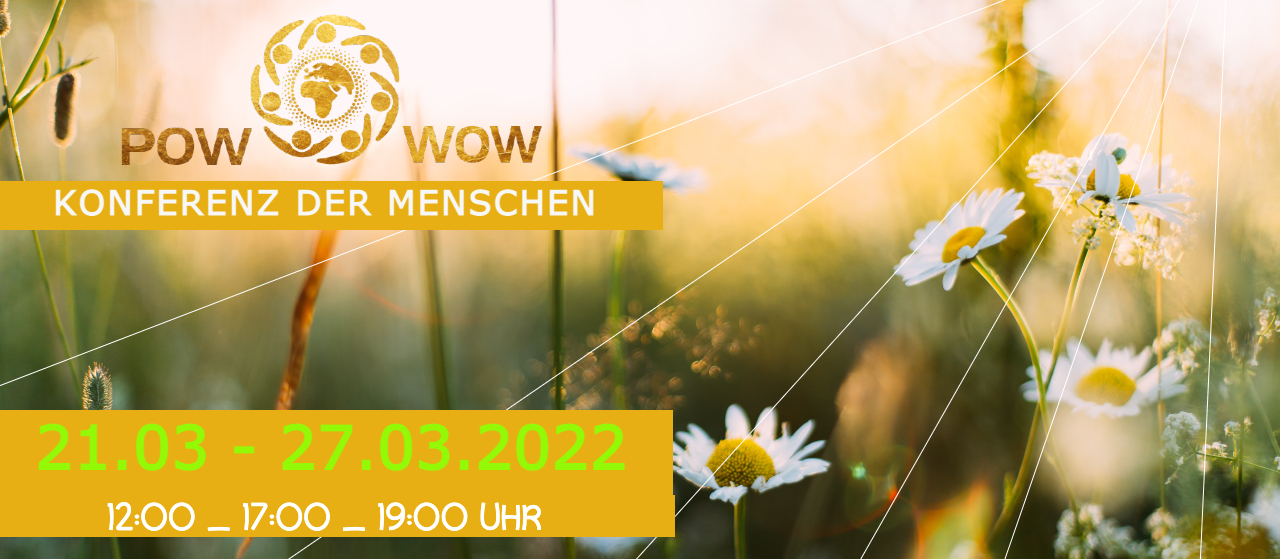 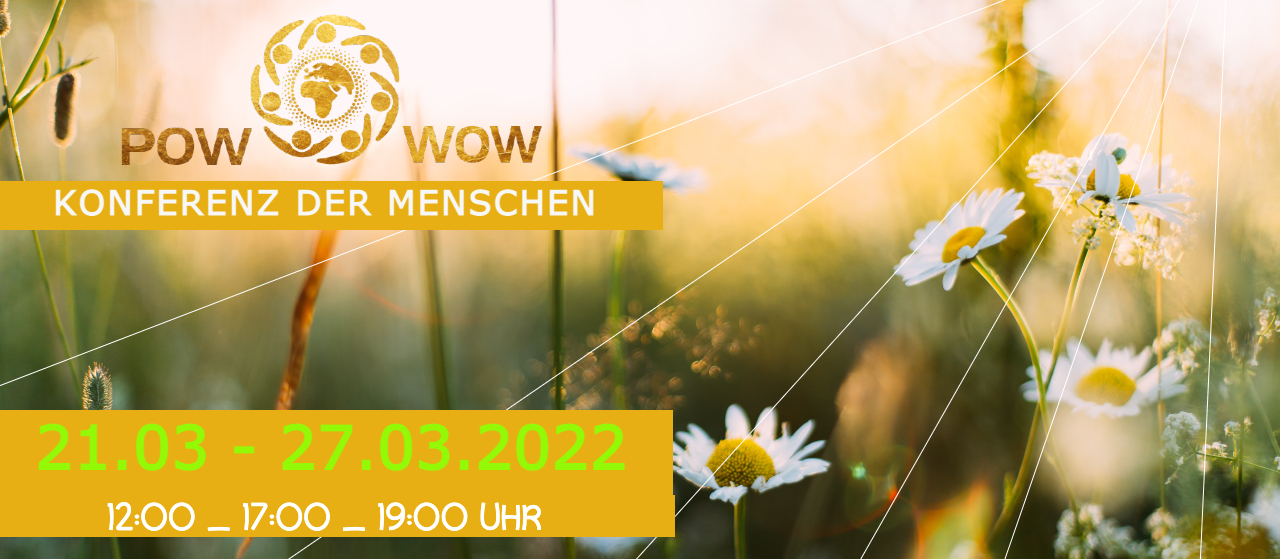 Die KONFERENZ DER MENSCHEN - CoCREATING ist da!von 18.09 - 05.11.2023Du hast dich noch nicht angemeldet? 👉 https://www.digistore24.com/content/504760/34940/AFFILIATE/CAMPAIGNKEY Erfahre eine Auswahl von 50  Speaker von 2023 !! Wer&Wann: 👉 https://konferenzdermenschen.com/#programmAUCH auf RadioSOL 105,1MHz (wiener Raum)im Internetradio www.konferenzdermenschen.com/#radioJetzt wird's SPECIAL 🎉______👋 Teile diese Nachricht auch gerne mit deinen Freunden und Bekannten ☀️